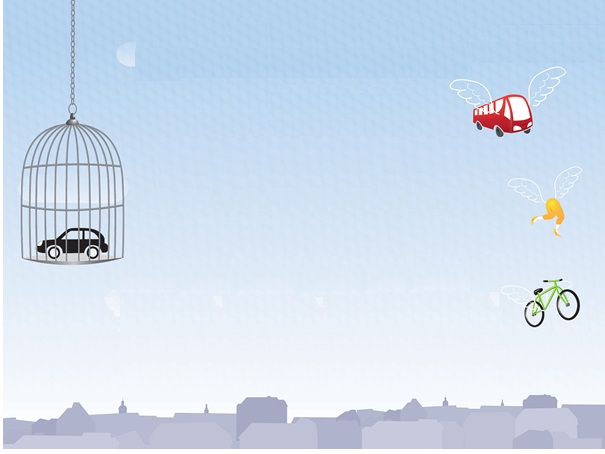 Day One – Wednesday, 18. 9. 2013 / 9.00 – 18.009.00		Registration of Participants9.15 – 9.45 	Press Conference10.00 – 10.30 	Welcome Speeches10.30 – 12.00	1st session – Air quality monitoring, part one12.00 –	12.15 Coffee Break12.15 – 13.30	1st session – Air quality monitoring, part two13.30 – 14.30	lunch14.30 – 15.30	2nd session – Impacts on health15.30 – 17.30	3rd session – Modelling 17.30– 18.00	Summary of the first day19.00	DinnerDay Two – Thursday, 19. 9. 2013 / 9.00 – 13.159.00 – 11.00	4th session – Measures, part one11.00 – 11.15	Coffee Break11.15 – 12.00	4th session – Measures, part two12.00 – 13.00	5th session – Best practices13.00 – 13.15	Summary of the second day13.15 – 14.00	LunchFrom 15.00	Activities in connection with European mobility week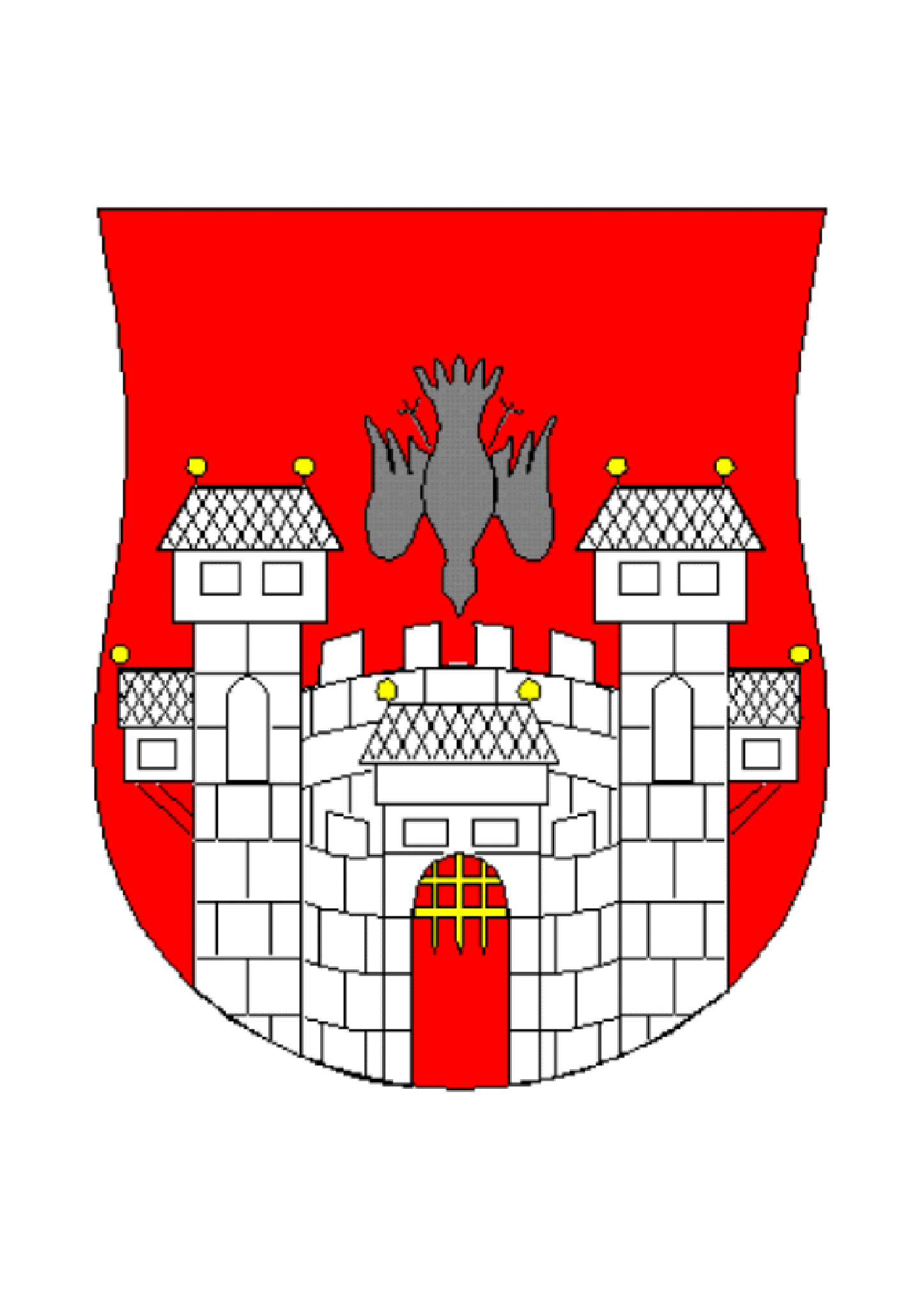 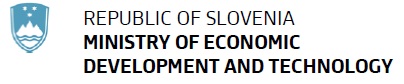 Anton PlaninšekSlovenian Environment Agency, SloveniaAir quality monitoring in SloveniaMag. Benjamin Lukan, Uroš LešnikInstitute of Public Health Maribor, SloveniaAir quality monitoring in Maribor Gerhard HeimburgerOffice of the Carinthian Government Amt der Kärntner Landesregierung, AustriaPM10 and B(a)P in CarinthiaDr. Griša MočnikAerosol, SloveniaSource apportionment of PM air pollution in Slovenia and Austria using aerosol light absorption measurementsDr. Anne Kasper-GieblTU Vienna, AustriaMacro tracer model for particulate matter source apportionment (PM10) at 7 PMinter air quality measurement stations (February 2011)Dr. Magdalena Kistler TU Vienna, AustriaChemical characterization of PM10 emissions from small-scale domestic wood combustion – factors for the Macro-tracer conceptDr. Thomas BrunnerTU Graz, AustriaPM emission measurements at small-scale biomass boilers in Carinthia, southern Styria and SloveniaDr. Ivan Eržen dr. Peter OtorepecInstitute for health protection Ljubljana, Slovenia dr. Vesna LesjakInstitute of Public Health Maribor, SloveniaUltrafine particles in the air and healthDr. Hans Peter Hutter Medical University of Vienna, AustriaHealth effects of particulate matter: exposure and research in AustriaDr. Rahela ŽabkarUniversity of Ljubljana, SloveniaRegional modelling of excessive air pollution episodes in SloveniaOndřej VlčekCzech Hydrometeorological Institute, Chech RepublicForecasting PM in the Czech RepublicDr. Ulrich UhrnerTU Graz, AustriaModelling in PMinter a holistic approach –from base data to emissions to exposure considering local, regional and long range transport and chemistryMag. Jože JuršaMinistry of Agriculture and Environment, Slovenia Joint planning and implementation of the air quality on the level of the state and the city of MariborBrigita Čanč, spec.Municipality of Maribor, SloveniaMarjan LepUniversity of Maribor, SloveniaPreparation of Air quality management plan for MariborDr. Marjan Lep, Marko Čelan, dr. Marko Renčelj and dr. Branka TrčekUniversity of Maribor, SloveniaPilot environmental zone in MariborDr. Wolfgang HafnerMunicipality of the City of Klagenfurt, AustriaFinedustfree Klagenfurt? - Activities to Reduce Air Pollution in the City of Klagenfurt, Austria Dr. Thomas PongratzStyrian Government , AustriaThe Styrian Air Quality Management Plan 2011 – Meaures to improve air qualityDr. Ulrich TeichmannCity of Munich, Germany Air pollution in the City of Munich since 2004Irena RazpotnikMunicipality of Ljubljana , SloveniaSustainable Mobility Plan - Strategy of electromobility in the Municipality of LjubljanaThe project Bicike(LJ) - Successes from 2011 and expansion plan 